ELA –ReadingELA –ReadingELA –ReadingELA –ReadingELA –ReadingELA- Listening and SpeakingELA- Listening and SpeakingELA- Listening and SpeakingELA- Listening and SpeakingELA- Listening and SpeakingMath, continuedMath, continuedMath, continuedMath, continuedMath, continuedMath, continuedMath, continuedLiterature1234Comprehension and Collaboration1234Measurement and Data123344Answers questions about key details in the textParticipates in discussions with a groupMeasures length with nonstandard unitsN/ARetells stories to include key detailsAsks and answers questions about key details from text read aloudTells and writes timeN/AIdentifies who is telling the story at various points in the textPresentation of Knowledge and IdeasPresentation of Knowledge and IdeasPresentation of Knowledge and IdeasPresentation of Knowledge and IdeasPresentation of Knowledge and IdeasIdentifies coins and valuesN/AInformational TextInformational TextInformational TextInformational TextInformational TextDescribes familiar people, places, things and events with relevant detailsRepresents and interprets dataN/AAnswers questions about key details in the textDescribes and expresses ideas and feelings clearlyGeometryGeometryGeometryGeometryGeometryGeometryGeometryIdentifies the main topic and retells key details of the textCompares, composes, partitions shapes/geometric solidsN/AN/AUses text features to location information in the textMathMathMathMathMathFoundational SkillsFoundational SkillsFoundational SkillsFoundational SkillsFoundational SkillsMathematical ReasoningMathematical ReasoningMathematical ReasoningMathematical ReasoningMathematical ReasoningSocial StudiesSocial StudiesSocial StudiesSocial StudiesSocial StudiesSocial StudiesSocial StudiesKnows and applies grade-level phonics and word analysis skills in decoding wordsEfficiently applies strategies to solve problemsDemonstrates an understanding of Social Studies content and conceptsReads accurately and fluently to support comprehensionClearly communicates mathematical thinkingApplies critical thinking to extend understanding of content and conceptsELA- WritingELA- WritingELA- WritingELA- WritingELA- WritingOperations and Algebraic ThinkingOperations and Algebraic ThinkingOperations and Algebraic ThinkingOperations and Algebraic ThinkingOperations and Algebraic ThinkingText Types and PurposesText Types and PurposesText Types and PurposesText Types and PurposesText Types and PurposesUnderstands the relationship between addition and subtraction within 20N/AScienceScienceScienceScienceScienceScienceScienceWrites to communicate ideas and information effectivelyAdds whole numbers fluently to 10Demonstrates an understanding of scientific content and conceptsProduction and DistributionProduction and DistributionProduction and DistributionProduction and DistributionProduction and DistributionSubtracts whole numbers fluently to 10Focuses on a topic and adds details to strengthen writingSolves word problemsHealthHealthHealthHealthHealthHealthHealthResearch to Build and Present KnowledgeResearch to Build and Present KnowledgeResearch to Build and Present KnowledgeResearch to Build and Present KnowledgeResearch to Build and Present KnowledgeNumber Sense and Operations in Base TenNumber Sense and Operations in Base TenNumber Sense and Operations in Base TenNumber Sense and Operations in Base TenNumber Sense and Operations in Base TenDemonstrates an understanding of Health content and conceptsGathers information from print/digital sources and personal experiencesExtends counting sequence to 120N/AN/AN/ACollaborates in a shared research and writing project about a topicN/AN/AN/AUnderstands place valueN/ALanguageLanguageLanguageLanguageLanguageUses place value understanding to add and subtract within 100N/AN/ADemonstrates a command of the grade-appropriate conventions of standard English grammar and usageAcquires and uses grade-appropriate vocabularyStudent Name:     Student Name:     Student Name:     Student Name:     Student Name:     Student Name:     Student Name:     1st QuarterTeacher Comments2nd QuarterTeacher Comments3rd QuarterTeacher Comments4th QuarterTeacher CommentsThousand Islands Central School Districtwww.1000islandsschools.orgThousand Islands Central School Districtwww.1000islandsschools.org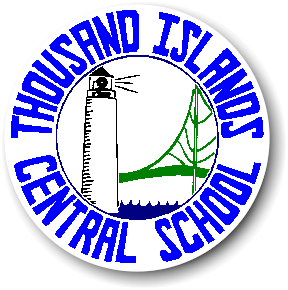 Student:School Year:Teacher:Learner Behaviors Key: Grade Level ExpectationsLearner Behaviors Key: Grade Level ExpectationsExceeding Expectations4Meeting Expectations3Working Toward Expectations2Not Meeting Expectations1Academic KeyAcademic KeyExceeding NY State and District Standards4Meeting NY State and District Standards3Working Toward NY State and District Standards2Not Meeting NY State and District Standards1Not Assessed at this timeN/ALearner BehaviorsLearner BehaviorsLearner BehaviorsLearner BehaviorsLearner Behaviors1st Qtr2nd Qtr3rd Qtr4th QtrRespects others’ rights, feelings, and propertyAccepts responsibility for own behaviorExercises self-controlOrganizes self and materialsApproaches challenges using a variety of strategiesUses time effectively to produce quality workFollows multiple directionsAccepts adult authority 